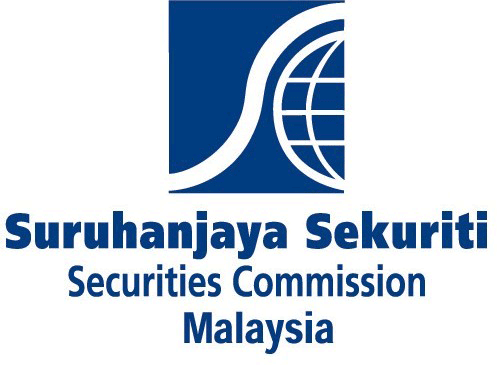 The Capital Markets and Services Act 2007 and the Securities Commission Guidelines governing private retirement scheme require person(s) submitting or causing to be submitted, any statement or information to the Commission to ensure that the information submitted is not false or misleading and there is no material omission in any respects.  Non-compliance with the requirement shall subject the person to the sanctions and penalties prescribed under the Act and/or the Guidelines.  DECLARATIONWe declare that to the best of our knowledge and belief, all information given in this application form is true and accurate. ……………………………………………………………….Name of Director of PRS Provider / Authorised Signatory of Adviser*:Designation:Company:Date:* Please delete whichever is inapplicableA. 	General information of the SchemeB.	Features of the proposed funds – Core funds / Non core fund(s) (*Please complete the following information for each fund)C.	Investments of the Proposed FundD.	Additional Information (1)	Please provide the rationale for the choice of funds under the Scheme (2)	Would the applicant be feeding/investing in similar funds in its stable of funds?	Yes					No	If yes, please provide information on the underlying funds and whether it meets the requirements under Schedule A1 of the PRS Guidelines Please clearly provide details on product distinction and why it meets the objective for PRSPlease provide any other pertinent information not specifically requested in this 	form to support the application.E.	Marketing and Distributions of Units (1)	Viable size for proposed fund :  __________________(2)	Marketing strategy - Target market or investor profile –Marketing resources or distribution channel – InstructionsPlease tick ( ) in the relevant boxes, where appropriate. If a question is not applicable, please state “N/A.” in the space provided. If the space provided is insufficient for your requirements, please continue on a separate sheet of paper.   Please indicate which question your additional information relates to. Please fill up one application form for each fund.For item (1) of Section A, please explain the meaning of the fund name chosen if it is not self-explanatory.For item (2) of Section A - if the proposed fund is a Feeder Fund, please attach detailed information of the target fund (item 1-14 of Section B) on a separate sheet of paper and a copy of the target fund’s offering document (e.g. prospectus, information memorandum etc); and    7.	For item (5) under Section B, please state very briefly the investment strategy of the fund to achieve the stated investment objective.  8.	For item (7) of Section B, please state clearly the distribution policy of the fund (i.e. incidental, annual, quarterly, monthly; payment in cash or units; distributed or reinvested etc).    9.	For item (8) under Section B, please list down any distinctive or special feature of the proposed fund, (if any) such as special fees / charges structure, etc.       10.	For Section C, please state in detail - the investment strategy to be adopted to meet / achieve the investment objective of the fund under item (1); the asset allocation strategy to meet / achieve the investment objective of the fund under item (2); andwhere the fund proposed to invest in foreign exchanges, please provide a separate attachment of all the foreign exchanges the fund intends to invest in.where the investment strategy includes investments in foreign securities / derivatives / instruments, this fact and the proposed foreign exposure should be clearly highlighted. 11.	For item (3) of Section D, please state clearly and concisely the product features that meet retirement objective.  If the space provided is insufficient for your requirements, please continue on a separate sheet of paper.12.	If the proposed fund has multiple classes of units, please provide the name and features of each class of units on a separate sheet of paper. Name of SchemeNumber of proposed funds under the SchemeFund Fund Fund (1)Name of fund(2)Fund category(3)Fund type(4)Investment Objective(5)Investment Strategy(6)Performance Benchmark (7)Income Distribution Policy (8)Distinctive / Special FeatureFees and Charges Fees and Charges Fees and Charges (10)Annual Fee(11)Sales Charge(12)Redemption Charge(13)Annual Management Fee(14)Annual Trustee Fee(15)Other charges such as exit, annual, transfer, switching General InformationGeneral InformationGeneral Information(16)Initial offer price  (17)Initial offer period(18)Target Market / Investor Profile(1)Investment Strategy(2)Asset Allocation